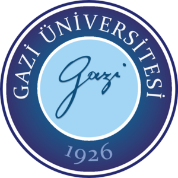 SOSYAL İŞLER VE TOPLUMSAL KATKI KOORDİNATÖRLÜĞÜBİLİMSEL VE SANATSAL ETKİNLİK DÜZENLEME BAŞVURU FORMUGENEL BİLGİLERETKİNLİK İLE İLGİLİ BİLGİLERETKİNLİK AMACI ve KAPSAMIETKİNLİK KONULARISatırlar gerektiği kadar artırılabilir. ÖNCELİKLİ SEKTÖRLERULUSAL/ULUSLARARASI DAVETLİ KONUŞMACILARSatırlar gerektiği kadar artırılabilir. DÜZENLEME KURULUSatırlar gerektiği kadar artırılabilir. ÖNEMLİ TARİHLER(*) Başlık alanında verilen ifadeler değiştirilebilir, satırlar gerektiği kadar artırılabilir. TASLAK ETKİNLİK PROGRAMIDESTEKLEYEN KURULUŞLARSPONSORLARDİĞER HUSUSLARYukarıda vermiş olduğum bilgilerin doğru olduğunu beyan ederim.Etkinliğin Bilim Alanı( ) Fen ve Mühendislik Bilimleri ( ) Tıp ve Sağlık Bilimleri  ( ) Eğitim Bilimleri ( ) Sosyal Bilimler( ) Fen ve Mühendislik Bilimleri ( ) Tıp ve Sağlık Bilimleri  ( ) Eğitim Bilimleri ( ) Sosyal BilimlerEtkinliği TürüKonferansKongreSempozyumÇalıştay SeminerSöyleşiPanelZirveŞenlik/FestivalYarışmaTiyatroSergiKonserDiğerYürütücü Adı SoyadıPersonel Sicil NoBirimi, Bölümü/A.B.D.Tel No / E-postaEtkinliğin AdıEtkinlik Başlama TarihiBitiş TarihiEtkinlik Yeri (İl/İlçe)DiliEtkinlik Türü(    ) Ulusal            (    ) Uluslararası (    ) Ulusal            (    ) Uluslararası (    ) Ulusal            (    ) Uluslararası Beklenen Katılımcı SayısıKatılımcıların Niteliği(    ) Akademisyenler(    ) Öğrenciler(    ) Herkese açık(    ) Diğer (belirtiniz) ……………………………………(    ) Akademisyenler(    ) Öğrenciler(    ) Herkese açık(    ) Diğer (belirtiniz) ……………………………………(    ) Akademisyenler(    ) Öğrenciler(    ) Herkese açık(    ) Diğer (belirtiniz) ……………………………………Toplantının İlan Edilme TarihiDüzenleyen Kurum(lar)Kaçıncı Kez DüzenleniyorAçıklamaEvetHayırGazi Üniversitesi ev sahipliğinde mi düzenlenmektedir?Organizasyon çevrim içi mi yapılacaktır?Çevrim içi organizasyon için Zoom linki gerekli midir?Organizasyon ekibi arasında yurt içinden başka kurum mensupları var mı?Organizasyon ekibi arasında yurt dışından başka kurum mensupları var mı?Organizasyona yurt dışı katılımcı var mı?Katılımcılardan Ücret Alınacak mı? (Alınacak ise ücret: …………..)Toplantı sonunda bir rapor yayımlanacak mı?(Yayımlanacak ise, raporun görsel kanıtları ile birlikte Sosyal İşler ve Toplumsal Katkı Kurum Koordinatörlüğü’ne hem ebys üzerinden hem de e-posta yolu ile (sosyalislerkoor@gazi.edu.tr adresine iletilmesi rica olunur). Etkinlik Gazi Üniversitesi Toplumsal Katkı Öncelikli Alanlarından biri ya da birkaçı ile ilişkili ise, lütfen aşağıdaki kutucuklardan uygun olanı/olanları işaretleyiniz. Değilse, etkinliğin kapsadığı konuları aşağıda ayrıca belirtiniz. Çevre bilinci İnsan hakları ve etik ilkeler Yaşam boyu öğrenme Cinsiyet eşitliği Enerji verimliliği Sağlıklı Bireyler Yeşil Kampus İklim Değişikliği ile Mücadele Genç Eğitimi Kültür, Sanat ve Kültürel Miras Farkındalığı Üniversite Sanayi İş Birliği Girişimcilik Atık Yönetimi Bağımlılıkla Mücadele İnovasyon Engelsiz Üniversite Dezavantajlı Gruplar Sosyal Sorumluluk Bilinci Kapsayıcı ve Nitelikli Eğitim Erişilebilir ve Temiz Enerji Diğer: …………Etkinlik, Gazi Üniversitesi Öncelikli Sektörlerden biri ya da birkaçı ile ilişkili ise, lütfen aşağıdaki kutucuklardan uygun olanı/olanları işaretleyiniz. BiyomalzemeOrganik KimyaEklemeli İmalat Enerji Sistemleri ve Yakıtlar/Yanma Makine Tasarımı Fabrika Otomasyon Sistemleri EğitimSiber Güvenlik Klinik Araştırmalar – Pediatri Klinik Araştırmalar - Sinir Bilimleri ve Beyin 1.2.3.Adı SoyadıUnvanıKurumuOrganizasyondaki GöreviBaşlık (*)TarihToplantı İlan TarihiBildiri Gönderimi İçin Son TarihDeğerlendirme Sonuçlarının DuyurulmasıBasıma Hazır Bildiri GönderimiKayıt Başvurusu İçin Son Tarih1.2.3.1.2.3.Bu alanın doldurulması zorunlu değildir. Başvuru formunda yer verilmeyen ancak belirtmek istediğiniz hususlar var ise bu alanı kullanabilirsiniz.Yürütücü Adı-Soyadıİmza ve Tarih